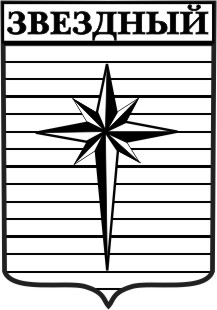 АДМИНИСТРАЦИЯ ЗАТО ЗВЁЗДНЫЙпостановление26.11.2018										         № 1133Об утверждении Порядка создания, хранения, использования и восполнения резерва материальных ресурсов для ликвидации чрезвычайных ситуаций и использования в целях гражданской обороны на территории ЗАТО Звёздный, Номенклатуры и объёмов резерва материальных ресурсов, необходимых для ликвидации чрезвычайных ситуаций и использования в целях гражданской обороны на территории ЗАТО Звёздный, и признании утратившим силу постановления администрации ЗАТО Звёздный от 09.10.2013 № 929В соответствии с Федеральным законом от 21.12.1994 № 68-ФЗ «О защите населения и территорий от чрезвычайных ситуаций природного и техногенного характера», Федеральным законом от 06.10.2003 № 131-ФЗ «Об общих принципах организации местного самоуправления в Российской Федерации», постановлением Правительства Российской Федерации от 10.11.1996 № 1340 «О Порядке создания и использования резервов материальных ресурсов для ликвидации чрезвычайных ситуаций природного и техногенного характера», постановлением Правительства Российской Федерации от 30.12.2003 № 794 «О единой государственной системе предупреждения и ликвидации чрезвычайных ситуаций», распоряжением Правительства Российской Федерации от 30.09.2013 № 1765-р «Об утверждении перечня товаров, работ и услуг, необходимых для оказания гуманитарной помощи либо ликвидации последствий чрезвычайных ситуаций природного или техногенного характера», пунктом 16 части 2 статьи 42 Устава городского округа ЗАТО Звёздный Пермского края, в целях создания, хранения, использования и восполнения резерва материальных ресурсов для предупреждения и ликвидации чрезвычайных ситуаций, защите населения и использовании в целях гражданской обороны на территории ЗАТО Звёздный администрация ЗАТО Звёздный постановляет:1. Утвердить прилагаемые:Порядок создания, хранения, использования и восполнения резерва материальных ресурсов для ликвидации чрезвычайных ситуаций и использования в целях гражданской обороны на территории ЗАТО Звёздный;Номенклатуру и объёмы резерва материальных ресурсов, необходимых для ликвидации чрезвычайных ситуаций и использования в целях гражданской обороны на территории ЗАТО Звёздный.2. Создание, хранение и восполнение резерва материальных ресурсов, предназначенных для ликвидации чрезвычайных ситуаций и использования в целях гражданской обороны на территории ЗАТО Звёздный, производить за счёт средств бюджета ЗАТО Звёздный, а также за счёт внебюджетных источников.3. Рекомендовать руководителям предприятий, организаций и учреждений ЗАТО Звёздный создать соответствующие резервы материальных ресурсов для ликвидации чрезвычайных ситуаций и использования в целях гражданской обороны на территории ЗАТО Звёздный.4. Признать утратившим силу постановление администрации ЗАТО Звёздный от 09.10.2013 № 929 «О резерве материальных ресурсов для ликвидации чрезвычайных ситуаций».5. Опубликовать (обнародовать) настоящее постановление установленным порядком в информационном бюллетене ЗАТО Звёздный «Вестник Звёздного».6. Настоящее постановление вступает в силу после дня его официального опубликования.7. Контроль за исполнением постановления возложить на заведующего отделом общественной безопасности администрации ЗАТО Звёздный Лыскова В.Н.Глава администрации ЗАТО Звёздный				         А.М. ШвецовУТВЕРЖДЁН постановлением администрации ЗАТО Звёздный от 26.11.2018 № 1133ПОРЯДОКсоздания, хранения, использования и восполнения резерва материальных ресурсов для ликвидациичрезвычайных ситуаций и использования в целях гражданской обороны на территории ЗАТО Звёздный1. Настоящий Порядок определяет основные принципы создания, хранения, использования и восполнения резерва материальных ресурсов для ликвидации чрезвычайных ситуаций и использования в целях гражданской обороны на территории ЗАТО Звёздный (далее – Резерв).2. Резерв создаётся заблаговременно в целях экстренного привлечения необходимых средств для первоочередного жизнеобеспечения пострадавшего населения, развёртывания и содержания временных пунктов размещения и питания пострадавших граждан, оказания им помощи, обеспечения аварийно-спасательных и аварийно-восстановительных работ в случае возникновения чрезвычайных ситуаций, а также при ликвидации угрозы и последствий чрезвычайных ситуаций и использования в целях гражданской обороны.Использование Резерва на иные цели, не связанные с ликвидацией чрезвычайных ситуаций и использованием в целях гражданской обороны, допускается в исключительных случаях только на основании решений, принятых администрацией ЗАТО Звёздный.3. Резерв включает продовольствие, предметы первой необходимости, вещевое имущество, строительные материалы, лекарственные средства и медицинские изделия, нефтепродукты, другие материальные ресурсы.4. Номенклатура и объёмы материальных ресурсов Резерва утверждаются постановлением администрации ЗАТО Звёздный и устанавливаются исходя из прогнозируемых видов и масштабов чрезвычайных ситуаций, предполагаемого объёма работ по их ликвидации, а также максимально возможного использования имеющихся сил и средств для ликвидации чрезвычайных ситуаций.5. Создание, хранение и восполнение Резерва осуществляется за счёт средств бюджета ЗАТО Звёздный, а также за счёт внебюджетных источников.6. Объём финансовых средств, необходимых для приобретения материальных ресурсов Резерва, определяется с учётом возможного изменения рыночных цен на материальные ресурсы, а также расходов, связанных с формированием, размещением, хранением и восполнением Резерва.7. Функции по созданию, размещению, хранению и восполнению Резерва возлагаются на отдел общественной безопасности администрации ЗАТО Звездный.8. Отдел общественной безопасности администрации ЗАТО Звездный: разрабатывает предложения по номенклатуре и объёмам материальных ресурсов в Резерве;представляет в сектор муниципальных закупок и торгов администрации ЗАТО Звёздный предложения (заявки) на очередной год для предварительного отбора участников закупки материальных ресурсов в Резерв;готовит проекты договоров (контрактов) на поставку материальных ресурсов в Резерв, а также на ответственное хранение и содержание Резерва в объёмах выделенных ассигнований;организуют доставку материальных ресурсов Резерва в районы проведения АСДНР;осуществляет контроль за наличием, качественным состоянием, соблюдением условий хранения и выполнением мероприятий по содержанию материальных ресурсов, находящихся на хранении в Резерве;подготавливает предложения в проекты правовых актов по вопросам закладки, хранения, учёта, обслуживания, освежения, замены и списания материальных ресурсов Резерва;определяет размеры расходов по хранению и содержанию материальных ресурсов в Резерве;определяет места хранения материальных ресурсов Резерва, отвечающие требованиям по условиям хранения и обеспечивающие возможность доставки в зоны чрезвычайных ситуаций;в установленном порядке осуществляет отбор поставщиков материальных ресурсов в Резерв;организует хранение, освежение, замену, обслуживание и выпуск материальных ресурсов, находящихся в Резерве;организует доставку материальных ресурсов Резерва потребителям в районы чрезвычайных ситуаций;ведёт учёт и отчётность по операциям с материальными ресурсами Резерва;обеспечивает поддержание Резерва в постоянной готовности к использованию;осуществляет общее руководство по созданию, хранению и использованию Резерва.9. Материальные ресурсы, входящие в состав Резерва, независимо от места их размещения, являются собственностью юридического лица, на чьи средства они созданы (приобретены).10. Приобретение материальных ресурсов в Резерв осуществляется в соответствии с Федеральным законом от 05.04.2013 № 44-ФЗ «О контрактной системе в сфере закупок товаров, работ, услуг для обеспечения государственных и муниципальных нужд». 11. При невозможности (нецелесообразности) хранения отдельных видов материальных ресурсов в администрации ЗАТО Звёздный их хранение может быть организовано в соответствии с заключёнными договорами в других организациях, где гарантирована их безусловная сохранность и откуда возможна их оперативная доставка в зоны чрезвычайных ситуаций. 12. В договорах на экстренную поставку (продажу) материальных ресурсов устанавливается ответственность поставщика (продавца) за своевременность выдачи материальных ресурсов, количество и качество поставляемых материальных ресурсов. Отдел общественной безопасности администрации ЗАТО Звёздный осуществляет контроль за количеством, качеством и условиями хранения материальных ресурсов в соответствии с заключёнными договорами. Возмещение затрат организациям, осуществляющим на договорной основе ответственное хранение Резерва, производится за счёт средств бюджета ЗАТО Звёздный.13. Выпуск материальных ресурсов из Резерва осуществляется по решению главы администрации ЗАТО Звёздный или лица, его замещающего, оформляется правовым актом администрации ЗАТО Звёздный. Решения готовятся на основании обращений предприятий, учреждений, организаций и граждан.14. Использование Резерва осуществляется на безвозмездной или возмездной основе.В случае возникновения на территории ЗАТО Звёздный чрезвычайной ситуации техногенного характера расходы по выпуску материальных ресурсов из Резерва возмещаются за счёт средств и имущества хозяйствующего субъекта, виновного в возникновении чрезвычайной ситуации на территории ЗАТО Звёздный.15. Перевозка материальных ресурсов, входящих в состав Резерва, в целях ликвидации чрезвычайных ситуаций осуществляется транспортными организациями на договорной основе с администрацией ЗАТО Звёздный.16. Предприятия, учреждения и организации ЗАТО Звёздный, обратившиеся за помощью и получившие материальные ресурсы из Резерва, организуют приём, хранение и целевое использование доставленных в зону чрезвычайной ситуации материальных ресурсов.17. Отчёт о целевом использовании выделенных из Резерва материальных ресурсов готовят предприятия, учреждения и организации ЗАТО Звёздный, которым они выделялись. Документы, подтверждающие целевое использование материальных ресурсов, представляются в администрацию ЗАТО Звёздный в десятидневный срок.18. Для ликвидации чрезвычайных ситуаций на территории ЗАТО Звёздный и обеспечения жизнедеятельности пострадавшего населения администрация ЗАТО Звёздный может использовать находящиеся на его территории объектовые резервы материальных ресурсов по согласованию с организациями, их создавшими.19. Восполнение материальных ресурсов Резерва, израсходованных при ликвидации чрезвычайных ситуаций, осуществляется за счёт средств, указанных в решении администрации ЗАТО Звёздный о выделении ресурсов из Резерва.20. По операциям с материальными ресурсами Резерва организации несут ответственность в порядке, установленном законодательством Российской Федерации и договорами.УТВЕРЖДЕНА постановлением администрации ЗАТО Звёздный от 26.11.2018 № 1133Номенклатура и объёмы резерва материальных ресурсов, необходимых для ликвидации чрезвычайных ситуаций и использования в целях гражданской обороны на территории ЗАТО Звёздный№ ппНаименованиеКод по Общероссийскому классификатору продукции по видам экономической деятельности (ОКПД2)ОК-034-2014(КПЕС-2008)Ед. изм.Кол-воПродовольствие(Продовольствие и вещевое имущество из расчёта снабжения населения 50 чел. на 5 суток и обеспечения питания личного состава НАСФ 50 чел. на 2 суток)Продовольствие(Продовольствие и вещевое имущество из расчёта снабжения населения 50 чел. на 5 суток и обеспечения питания личного состава НАСФ 50 чел. на 2 суток)Продовольствие(Продовольствие и вещевое имущество из расчёта снабжения населения 50 чел. на 5 суток и обеспечения питания личного состава НАСФ 50 чел. на 2 суток)Продовольствие(Продовольствие и вещевое имущество из расчёта снабжения населения 50 чел. на 5 суток и обеспечения питания личного состава НАСФ 50 чел. на 2 суток)Продовольствие(Продовольствие и вещевое имущество из расчёта снабжения населения 50 чел. на 5 суток и обеспечения питания личного состава НАСФ 50 чел. на 2 суток)1.Сахар10.81т0,22.Изделия хлебобулочные и мучные кондитерские10.7кг2003.Масла и жиры10.41т0,054.Изделия макаронные, куксус и аналогичные мучные изделия10.73т0,25.Консервы мясные (мясосодержащие)10.13.15.110т0,056.Продукция мясная пищевая прочая10.13.15.190т0,0257.Консервы рыбные10.20.25.110т0,18.Продукты готовые из рыбы прочие, не включённые в другие группировки10.20.25.190т0,0259.Консервы молочные сгущённые10.51.51.110т0,0310.Чай зелёный (не ферментированный), чай чёрный (ферментированный) и чай частично ферментированный, в упаковках массой не более 3 кг10.83.13уп.3 кг411.Соль08.93.10.110т0,2Вещевое имуществоВещевое имуществоВещевое имуществоВещевое имуществоВещевое имущество1.Бельё нательное14.14к-т502.Одежда верхняя прочая14.13шт.503.Одежда верхняя трикотажная или вязаная14.13.1шт.504.Изделия чулочно-носочные трикотажные или вязаные14.31пара505.Перчатки, рукавицы (варежки) и митенкитрикотажные или вязаные14.19.13пара506.Шляпы и прочие головные уборы14.19.4шт.507.Обувь15.2пара508.Подушки13.92.24.140шт.509.Матрасы31.03шт.5010.Одеяла 13.92.11.110шт.5011.Бельё постельное13.92.12к-т20Ресурсы жизнеобеспеченияРесурсы жизнеобеспеченияРесурсы жизнеобеспеченияРесурсы жизнеобеспеченияРесурсы жизнеобеспечения1.Котлы паровые и их части25.30.1шт.22.Провода и шнуры силовые27.32.13.130км53.Инструмент режущий ручной25.73.30.150шт.104.Инструмент слесарно-монтажный прочий, не включённый в другие группировки25.73.30.299к-т10Медикаменты и медицинские изделияМедикаменты и медицинские изделияМедикаменты и медицинские изделияМедикаменты и медицинские изделияМедикаменты и медицинские изделия1.Препараты лекарственные и материалы, применяемые в медицинских целях21.2к-т252.Средства лекарственные и материалы, применяемые в медицинских целях21к-т25НефтепродуктыНефтепродуктыНефтепродуктыНефтепродуктыНефтепродукты1.Топливо дизельное летнее19.20.21.310л-т3502.Топливо дизельное зимнее19.20.21.320л-т3503.Бензин автомобильный с октановым числом более 92, но не более 95 по последовательскому методу19.20.21.120л-т350Строительные материалыСтроительные материалыСтроительные материалыСтроительные материалыСтроительные материалы1.Трубы круглого сечения прочие стальные24.20.13т0,22.Материалы рулонные кровельные и гидроизоляционные23.99.12.110м2303.Горелки газовые28.21.11.111шт.44.Труборезы25.73.30.153шт.45.Оборудование для питания двигателя газообразным топливом29.32.30.110п.м206.Цемент23.51.1т0,57.Стекло листовое 23.11.1м2208.Листы асбестоцементные кровельные волнистые23.65.12.111м2109.Провода и шнуры осветительные27.32.13.133м156410.Лампы или трубки электронные вакуумные или газонаполненные с термокатодом, холодным катодом, фотокатодом, включая трубки электронно-лучевые26.11.1шт.10011.Предохранители высоковольтные27.12.10.140шт.5012.Провода и шнуры силовые 27.32.13.130м1013.Муфты14.20.10.633шт.614.Фитинги для труб и трубок литые стальные24.52.30к-т115.Гвозди строительные25.93.14.111т0,005